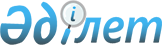 О внесении изменений в постановление акимата от 12 мая 2008 года № 286 "Об установлении водоохранной зоны и полосы реки Тобол на участке под строительство объекта "Туристский супермаркет комплексного обслуживания туристского коттеджного городка" на территории Мичуринского сельского округа Костанайского района, режима и особых условий их хозяйственного использования"
					
			Утративший силу
			
			
		
					Постановление акимата Костанайской области от 3 ноября 2017 года № 554. Зарегистрировано Департаментом юстиции Костанайской области 27 ноября 2017 года № 7341. Утратило силу постановлением акимата Костанайской области от 3 августа 2022 года № 344
      Сноска. Утратило силу постановлением акимата Костанайской области от 03.08.2022 № 344 (вводится в действие по истечении десяти календарных дней после дня его первого официального опубликования).
      В соответствии со статьей 39 Водного кодекса Республики Казахстан от 9 июля 2003 года, в целях приведения в соответствие с действующим законодательством акимат Костанайской области ПОСТАНОВЛЯЕТ:
      1. Внести в постановление акимата Костанайской области от 12 мая 2008 года № 286 "Об установлении водоохранной зоны и полосы реки Тобол на участке под строительство объекта "Туристский супермаркет комплексного обслуживания туристского коттеджного городка" на территории Мичуринского сельского округа Костанайского района, режима и особых условий их хозяйственного использования" (зарегистрировано в Реестре государственной регистрации нормативных правовых актов под № 3637, опубликовано 18 июня 2008 года в газете "Қостанай таңы") следующие изменения:
      заголовок постановления на государственном языке изложить в новой редакции, текст на русском языке не меняется;
      абзац 1 пункта 1 на государственном языке изложить в новой редакции, текст на русском языке не меняется;
      пункт 2 на государственном языке изложить в новой редакции, текст на русском языке не меняется;
      в приложении к указанному постановлению:
      заголовок на государственном языке изложить в новой редакции, текст на русском языке не меняется.
      2. Контроль за исполнением настоящего постановления возложить на курирующего заместителя акима Костанайской области.
      3. Настоящее постановление вводится в действие по истечении десяти календарных дней после дня его первого официального опубликования.
      "СОГЛАСОВАНО"
      Руководитель республиканского
      государственного учреждения
      "Тобол-Торгайская бассейновая
      инспекция по регулированию
      использования и охране водных
      ресурсов Комитета по водным
      ресурсам Министерства
      сельского хозяйства
      Республики Казахстан"
      ___________________ Г. Оспанбекова
      3 ноября 2017 год
      "СОГЛАСОВАНО"
      Руководитель республиканского
      государственного учреждения
      "Департамент охраны общественного
      здоровья Костанайской области
      Комитета охраны общественного
      здоровья Министерства здравоохранения
      Республики Казахстан"
      ________________ О. Бекмагамбетов
      3 ноября 2017 год
					© 2012. РГП на ПХВ «Институт законодательства и правовой информации Республики Казахстан» Министерства юстиции Республики Казахстан
				
      Аким Костанайской области

А. Мухамбетов
